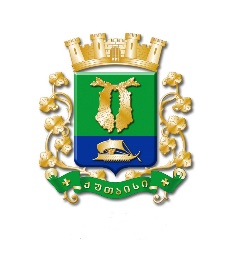 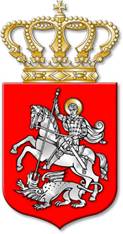 ს  ა  ქ  ა  რ  თ  ვ  ე  ლ  ოქალაქ  ქუთაისის  მუნიციპალიტეტის  საკრებულოგ  ა  ნ  კ  ა  რ  გ  უ  ლ  ე  ბ  ა№    386  ქალაქი  ქუთაისი		27		მაისი			2021  წელიქალაქ ქუთაისის მუნიციპალიტეტის მერიისპირველადი სტრუქტურული ერთეულის –ზედამხედველობის სამსახურის ანგარიშიგაწეული მუშაობის  შ ე ს ა ხ ე ბსაქართველოს ორგანული კანონის „ადგილობრივი თვითმმართველობის კოდექსი“ 24–ე მუხლის პირველი პუნქტის „გ“ ქვეპუნქტის „გ.ა“ ქვეპუნქტის, „ქალაქ ქუთაისის მუნიციპალიტეტის საკრებულოს რეგლამენტის დამტკიცების შესახებ“ ქალაქ ქუთაისის მუნიციპალიტეტის საკრებულოს 2014 წლის 14 ივლისის №1 დადგენილების დანართის მე–3 მუხლის მე–4 პუნქტის „ა“ ქვეპუნქტისა და „ქალაქ ქუთაისის მუნიციპალიტეტის საკრებულოს 2021 წლის სამუშაო გეგმის დამტკიცების შესახებ“ ქალაქ ქუთაისის მუნიციპალიტეტის საკრებულოს 2021 წლის 27 იანვრის №349 განკარგულების საფუძველზე:მუხლი 1. ქალაქ ქუთაისის მუნიციპალიტეტის მერიის პირველადი სტრუქტურული ერთეულის –ზედამხედველობის სამსახურის ანგარიში გაწეული მუშაობის შესახებ შეფასდეს დამაკმაყოფილებლად.(ქალაქ ქუთაისის მუნიციპალიტეტის მერიის პირველადი სტრუქტურული ერთეულის – ზედამხედველობის სამსახურის ანგარიში გაწეული მუშაობის შესახებ წინამდებარე განკარგულებას თან ერთვის)მუხლი 2. განკარგულება შეიძლება გასაჩივრდეს, კანონით დადგენილი წესით, ქუთაისის საქალაქო სასამართლოში (ვ.კუპრაძის ქუჩა №11), მისი გაცნობიდან ერთი თვის ვადაში.მუხლი 3. განკარგულება ძალაში შევიდეს კანონით დადგენილი წესით.საკრებულოს  თავმჯდომარე			ირაკლი  შენგელიაქალაქ ქუთაისის მუნიციპალიტეტის საკრებულოს 2021 წლის 27 მაისის № 386 განკარგულების დანართიქალაქ ქუთაისის მუნიციპალიტეტის მერიის პირველადისტრუქტურული ერთეულის – ზედამხედველობის სამსახურისანგარიში გაწეული მუშაობის შესახებ2020 წლის 21 მარტიდან საქართველოს პრეზიდენტის №1 ბრძანებით ახალი კორონავირუსის („COVID–19“) მასობრივი გავრცელების, ქვეყნის წინაშე არსებული მზარდი გამოწვევის გათვალისწინებით, ჯანმრთელობის დაცვის მსოფლიო ორგანიზაციის მიერ გამოცხადებულ პანდემიაზე შესაბამისი რეაგირების მიზნით, საქართველოს მთელ ტერიტორიაზე გამოცხადდა საგანგებო მდგომარეობა. მერიის ზედამხედველობის სამსახურს ქალაქ ქუთაისის მუნიციპალიტეტის მერის 2020 წლის 1–ლი აპრილის №656 ბრძანებით დავალებული ჰქონდა ქალაქ ქუთაისის მუნიციპალიტეტის ტერიტორიაზე, საქართველოს პრეზიდენტის 2020 წლის 21 მარტის №1 დეკრეტითა და საქართველოს მთავრობის 2020 წლის 23 მარტის №181 დადგენილებით დამტკიცებული საქართველოში ახალი კორონავირუსის („COVID–19“) გავრცელების აღკვეთის მიზნით გასატარებელი ღონისძიებებისა და საგანგებო მდგომარეობის რეჟიმის დაცვასთან დაკავშირებული ვალდებულებების/შეზღუდვების შესრულებაზე კონტროლი.შესაბამისი მონიტორინგის გატარების მიზნით, სამსახურში ჩამოყალიბებული იყო ჯგუფები, რომლებიც დაკისრებული მოვალეობებიდან გამომდინარე, ატარებდნენ შემდეგ ღონისძიებებს: მოსახლეობის ყოფითი პრობლემების მოგვარების მიზნით, ხელს უწყობდნენ მათ გადაადგილებას ავტოსატრანსპორტო საშუალებებით ქალაქის ტერიტორიაზე;კომენდანტის საათებში, სამართალდამცავ სტრუქტურებთან ერთად, მონაწილეობას ღებულობდნენ ქალაქის პატრულირებაში;საზოგადოებრივი ტრანსპორტით გადაადგილების შეზღუდვის გამო, ორგანიზებას უწევდნენ მერიის რიგი თანამშრომლების სამსახურში გამოცხადებასა და საცხოვრებელ ადგილებში მათ მიყვანას;წარმოებდა ნობათების მიტანა სპორტის სასახლეში და შემდგომ მათი გადაცემა ბენეფიციარებისათვის  საცხოვრებელ ადგილებზე მიტანით;ასევე, აწარმოებდნენ პროდუქტებისა და გამზადებული საკვების მიტანა–გადაცემას საცხოვრებელ ადგილებზე, სოციალურად დაუცველი და შეზღუდული შესაძლებლობის მქონე ბენეფიციარებისათვის;საკარანტინო ზონებიდან ჩამოჰყავდათ მოქალაქეები საკუთარ საცხოვრებელ ადგილებში;„COVID–19“–ის პანდემიასთან დაკავშირებით, იმერეთის სამხარეო ადმინისტრაციის მიერ შექმნილ ჯგუფებთან ერთად აწარმოებდნენ ჯანდაცვის სამინისტროში შეტანილი განცხადებების შესაბამისად, ობიექტების  ყოველდღიურ გადამოწმებას;ქალაქის ხელმძღვანელობასთან ერთად, ახორციელებდნენ კონტროლს ქუჩების მორწყვა – დეზინფიცირებაზე; სამსახურის განყოფილებების მიერ, ქალაქის ყველა მართვის ტერიტორიულ ორგანოში პრობლემების დაფიქსირებისა და რეაგირების მიზნით, წარმოებდა შემოვლები ქალაქის სხვადასხვა უბნებში;ახალი კორონავირუსის გავრცელების პრევენციის მიზნით, დაწესებული რეგულაციებიდან გამომდინარე, მერიის ზედამხედველობის სამსახურის თანამშრომლები ახორციელებდნენ მერიის შენობაში შემოსული თანამშრომლებისა და მოქალაქეების თერმო სკრინინგს და ასევე, აკონტროლებდნენ მათ მიერ პირბადის გამოყენების წესების დაცვას.2020 წელს, კორონავირუსის („COVID–19“) შესაძლო გავრცელების პრევენციის მიზნით, მთავრობის დადგენილების თანახმად, მერიის ზედამხედველობის სამსახურში შექმნილი მობილური ჯგუფები, საქართველოს შრომის პირობების ინსპექტირების დეპარტამენტსა და მერიის სოციალურ საკითხთა სამსახურთან ერთად, აქტიურად მონაწილეობდნენ კერძო სამართლის იურიდიული პირებისა და ი/მეწარმეების გაფრთხილებაში. ასევე, 2021 წლის 1–ლი იანვრიდან კვლავ აქტიურად არიან ჩართულნი შრომის ინსპექციასთან ერთად, ქალაქის ტერიტორიაზე კოვიდრეგულაციების დაცვის მიზნით, სასტუმროების, ავტობოქსების, სილამაზის სალონებისა და საზკვების ობიექტების შემოწმებაში.2020 წელს, მერიის ზედამხედველობის სამსახურს დავალებული ჰქონდა ა(ა)იპ საზოგადოებრივი განვითარებისა და უსაფრთხო გარემოს უზრუნველყოფის ცენტრის თანამშრომლების გადაყვანა კორონავირუსით ინფიცირებულთა ოჯახებში მათი შემდგომი გამოკვლევის მიზნით.2020 წელს, სამსახურის ერთი თანამშრომელი აქტიურად იყო ჩართული განსაკუთრებულ რეჟიმში მომუშავე ქუთაისის მერიაში შექმნილ კოვიდ ცენტრის მუშაობაში, ინფიცირებული მოსახლეობიდან ინფორმაციის მოპოვების მიზნით.მიუხედავად კორონავირუსის ეპიდემიასთან დაკავშირებული საგანგებო მდგომარეობისა, ზედამხედველობის სამსახურის თანამშრომლები ყოველდღიურ რეჟიმში მუშაობდნენ სრული შემადგენლობით და ასრულებდნენ სამსახურის დებულებით გათვალისწინებულ ფუნქცია – მოვალეობებს. მათ შორის:2020 წელს, ბიუჯეტში გათვალისწინებული იყო არასაბაზრო წესით შემოსავლის გეგმა 562 000 ლარის ოდენობით. ზედამხედველობის სამსახურის მიერ გატარებული ღონისძიების შედეგად, სულ ჯამში არასაბაზრო წესით შემოსულმა თანხამ შეადგინა 556 658 ლარი. მათ შორის:2020 წელს, ქონების იჯარიდან შემოსულმა თანხამ შეადგინა 331 085 ლარი; გარე რეკლამების განთავსების ნებართვებიდან შემოსულმა თანხამ – 139 640 ლარი; გარე ვაჭრობის უფლების საფასურიდან შემოსულმა თანხამ – 85933 ლარი. 2020 წელს, მიწის იჯარიდან შემოსავლის თანხა ბიუჯეტით განსაზღვრული იყო 80 000 ლარის ოდენობით. 2020 წლის 31 დეკემბრის მდგომარეობით, მიწის იჯარიდან შემოსულმა თანხამ შეადგინა 63 095 ლარი.2020 წელს გაიცა გზის საფარის გაჭრის 148 ნებართვა.გზის საფარის პირვანდელ მდგომარეობაში მოყვანის გარეშე მიტოვების გამო, გატარებული სანქციებიდან შემოსულმა თანხამ შეადგინა 2 000 ლარი.2020 წელს, სხვადასხვა დარღვევებზე სამსახურის მიერ, შედგენილია 90 ადმინისტრაციული სამართალდარღვევის ოქმი და ამ მიმართულებით დაკისრებულმა ჯარიმამ შეადგინა 57 000 ლარი.2020 წელს, ნარჩენების მართვის კოდექსით შედგენილია 4 საჯარიმო ქვითარი. დაკისრებული ჯარიმა შეადგენდა 7500 ლარს. ჯარიმიდან შემოსულია 2240.14 ლარი. გარე ვაჭრობის უფლების ნებართვა 2020 წელს არ გაცემულა.2021 წლის დამტკიცებული ბიუჯეტით არასაბაზრო წესით შემოსავლის წლიური გეგმა სამსახურს განესაზღვრა 562 000 ლარით. 2021 წლის 14 მაისის მდგომარეობით, ბიუჯეტში შემოსულმა თანხამ შეადგინა 90 773 ლარი. მათ შორის: ქონების იჯარიდან – 57 047 ლარი; გარე რეკლამის განთავსების ნებართვიდან – 484 ლარი; გარე ვაჭრობის უფლების საფასურიდან – 33 242 ლარი. შედგენილია 26 ადმინისტრაციული სამართალდარღვევის ოქმი. დაკისრებული ჯარიმა შეადგენს 1500 ლარს.2021 წელს, მუნიციპალიტეტის საკუთრებაში არსებული მიწის ნაკვეთის უკანონო დაკავებაზე შედგენილია 2 საჯარიმო ოქმი, ჯარიმა შეადგენს 2000 ლარს.2021 წლის 14 მაისის მდგომარეობით, გაცემულია გზის საფარის გაჭრის 62 ნებართვა, რომელიც სამსახურის მიერ ყოველდღიურ კონტროლზეა აყვანილი.2021 წლის მიწის იჯარიდან შემოსავალი ბიუჯეტით განსაზღვრულია 50 000 ლარის ოდენობით. 2021 წლის 14 მაისის მდგომარეობით, მიწის იჯარიდან შემოსულია 14 502 ლარი.2020 წლის ბიუჯეტით დასუფთავების მოსაკრებლიდან შემოსავალი გათვალისწინებული იყო 1 600 000 ლარით. 31 დეკემბრის მდგომარეობით, დასუფთავების მოსაკრებლის თანხა, ბიუჯეტში შეტანილ იქნა 1 793 590.18 ლარის ოდენობით. წლიურ გეგმაზე გადაჭარბება შეადგენს 193 590.18 ლარს. დავალიანების დაფარვის თაობაზე, გრაფიკის შესაბამისად, გადამხდელებზე გაფორმდა 7 შეთანხმება. სასამართლოში გაიგზავნა 59 სარჩელი (70 120.94 ლარის). 2020 წელს გაგზავნილ სარჩელებზე შედგა 30 მორიგების აქტი და 30–ვე დამტკიცდა სასამართლოს მიერ. 2020 წლის 18 საქმე შემდგომი ღონისძიებების განხორციელების მიზნით, გადაგზავნილია იმერეთის, რაჭა–ლეჩხუმისა და ქვემო სვანეთის სააღსრულებო ბიუროში.2020 წელს უმეთვალყურეოდ მიტოვებული პირუტყვის დაკავებაზე დაჯარიმდა 50 მოქალაქე, დაიწერა 73 საჯარიმო ქვითარი (67 ქვითარი 20 ლარიანი, 6 ქვითარი 50 ლარიანი). ბიუჯეტში შეტანილმა თანხამ შეადგინა 2980 ლარი.რეგულარულად ხორციელდებოდა ქალაქ ქუთაისის მუნიციპალიტეტის ტერიტორიაზე ადგილობრივი საქალაქო რეგულარული სამგზავრო გადაყვანის სანებართვო პირობების დაცვის კონტროლი. 2020 წლის ბიუჯეტით ტრანსპორტის ნებართვის საფასური გეგმით გათვალისწინებული იყო 480 000 ლარის ოდენობით, 2020 წელს ბიუჯეტში შემოსულია 129 584 ლარი. ტრანსპორტის ნებართვის საფასურის დავალიანებამ შეადგინა 7080 ლარი. პანდემიიდან გამომდინარე, 2020 წლის მარტიდან 2020 წლის დეკემბრის ჩათვლით, გადამზიდავები სარგებლობდნენ საშეღავათო პერიოდით.შედგენილია 8 საჯარიმო ოქმი, 6 ოქმი – 100 ლარიანი, 1 ოქმი – 300 ლარიანი, 1 ოქმი – 900 ლარიანი. ერთ შემთხვევაში დაკისრებულია საურავი 500 ლარის ოდენობით.ავტოსატრანსპორტო შემთხვევებიდან დაფიქსირებულ იქნა მუნიციპალიტეტის ქონების დაზიანების ფაქტები.2020 წელს დაფიქსირდა 9 ავტოსატრანსპორტო შემთხვევა, 7 შემთხვევაში დამნაშავე მძღოლები იდენტიფიცირებულია, 1 შემთხვევაში ბრალეული მძღოლი არ არის დადგენილი, მიმდინარეობს გამოძიება, 3 შემთხვევაში ზარალი ანაზღაურებულია სრულად, ერთ მძღოლს გაუფორმდა თანხის გადახდის გრაფიკი, ერთი დამრღვევის მიმართ მიმდინარეობს საქმისწარმოება, ადმინისტრაციული წარმოებისათვის ერთი საქმე გადაგზავნილია აღსრულების ეროვნულ ბიუროში ზარალის იძულებითი ანაზღაურების მიზნით, ერთმა დამრღვევმა  დაზიანებული მონაკვეთი მოიყვანა პირვანდელ მდგომარეობაში.2021 წლის დასუფთავების მოსაკრებელი ბიუჯეტით განსაზღვრულია 1 800 000 ლარით. 13 მაისის მდგომარეობით, შემოსულია 592 154.17 ლარი.სასამართლოში სააღსრულებო ფურცლის გამოთხოვის მიზნით, გაგზავნილია 28 გადაწყვეტილებაზე წერილი.გასული წლის 6 საქმე შემდგომი ღონისძიებების განხორციელების მიზნით, გადაგზავნილია იმერეთის, რაჭა–ლეჩხუმისა და ქვემო სვანეთის სააღსრულებო ბიუროში.პირუტყვის დაკავებაზე დაჯარიმდა 46 მოქალაქე. დაიწერა 59 საჯარიმო ოქმი. 25 ოქმი – 20 ლარიანი (500 ლარი). 34 ოქმი – 50 ლარიანი (1700 ლარი). სულ ჯამში – 2200 ლარი.2021 წლის 1–ლი იანვრიდან 7 თებერვლის ჩათვლით, მსოფლიო პანდემიიდან გამომდინარე, გადამზიდავები გათავისუფლდნენ ნებართვის საფასურის გადასახადისაგან, ამ ეტაპისათვის მიმდინარეობს მგზავრთა ნაკადის დათვლის პროცესი, ნებართვის საფასურის ხელახალი განსაზღვრის მიზნით.დაფიქსირდა ერთი ავტოსატრანსპორტო შემთხვევა, რა შემთხვევაშიც ბრალეული მძღოლის მიერ, სრულად იქნა აღდგენილი დაზიანებული მონაკვეთი.გამოვლინდა სკვერის დაზიანების ფაქტი, ზარალის განსაზღვრისა და ბრალეული პირის დადგენის მიზნით, მიმდინარეობს საქმისწარმოება.სამშენებლო საქმიანობაში დაშვებული დარღვევებისათვის 2020 წლის 1–ლი იანვრიდან 2020 წლის 31 დეკემბრამდე, ზედამხედველობის სამსახურის შესაბამისი განყოფილების მიერ, დაჯარიმდა 126 სამართალდამრღვევი 67 უნებართვო რეკონსტრუქცია – მშენებლობის გამო, ხოლო 59 – მშენებლობის პროცესში გამოვლენილი სანებართვო პირობების დარღვევისათვის. მათ შორის: 60–მა სამართალდამრღვევმა გადაიხადა ჯარიმა, რაც შეადგენს 88 945 ლარს. ნაწილი საკითხებისა გასაჩივრებულია სასამართლოში, ნაწილი გადაგზავნილია აღსრულების ეროვნულ ბიუროში აღსრულებაზე.2021 წლის 13 მაისისათვის სამშენებლო საქმიანობაში დაშვებული დარღვევებისათვის დაჯარიმებულია 95 სამართალდამრღვევი. მათ შორის:75 სამართალდამრღვევი – უნებართვო რეკონსტრუქცია მშენებლობის წარმოებისათვის.20 სამართალდამრღვევი – მშენებლობის პროცესში გამოვლენილი სანებართვო პირობების დარღვევისათვის.2021 წლის 13 მაისისათვის სამართალდამრღვევების მიერ გადახდილი ჯარიმის თანხა და შეადგენს 56 200 ლარს.2020 წელს, ავტომანქანების პარკირების დგომა–გაჩერების დადგენილი წესების დარღვევასთან   დაკავშირებით, ჯარიმა დაეკისრა 330 მოქალაქეს. საურავი დაეკისრა 118 მოქალაქეს.შემდგომი ღონისძიებების გატარების მიზნით, 88 ოქმი გადაგზავნილია იმერეთის, რაჭა–ლეჩხუმისა და ქვემო სვანეთის სააღსრულებო ბიუროში. სასამართლოში გასაჩივრდა 6 ოქმი.2020 წელს ბიუჯეტში შეტანილმა თანხამ შეადგინა 19 165,09 ლარი.2021 წელს, ავტომანქანების პარკირების დგომა–გაჩერების დადგენილი წესების დარღვევასთან   დაკავშირებით, ჯარიმა დაეკისრა 327 მოქალაქეს. საურავი დაეკისრა 11 მოქალაქეს. შემოსულმა თანხამ შეადგინა 2454 ლარი.2021 წელს შემოსულია სულ 4769 ლარი, მათ შორის 2020 წლის დავალიანებიდან – 2315 ლარი.თამბაქოს რეკლამასთან დაკავშირებით გამოიწერა 3 საჯარიმო ოქმი (3000 ლარიანი) (გასაჩივრებულია, პროცესი არა არის დამთავრებული).ქალაქ ქუთაისის მუნიციპალიტეტის მერიის პირველადი სტრუქტურული ერთეული – ზედამხედველობის სამსახური კვლავაც გააგრძელებს, როგორც ქალაქის მერიის მიმართ არსებული ვალდებულებების მონიტორინგსა და ზედამხედველობას, ასევე, სამსახურის დებულებით განსაზღვრული ფუნქცია–მოვალეობების შესრულებას, თავისი კომპეტენციის ფარგლებში.შენიშვნა: წინამდებარე ანგარიში, ქალაქ ქუთაისის მუნიციპალიტეტის საკრებულოს 42-ე სხდომაზე, მ/წლის 27 მაისს, წარმოადგინა ქალაქ ქუთაისის მუნიციპალიტეტის მერიის პირველადი სტრუქტურული ერთეულის – ზედამხედველობის სამსახურის ხელმძღვანელის მოადგილემ, ეკა გრიგორაშვილმა.საკრებულოს  თავმჯდომარე			ირაკლი  შენგელია